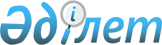 Облыстық мәслихаттың (V сайланған XI сессиясы) 2012 жылғы 6 желтоқсандағы "2013 - 2015 жылдарға арналған бюджет туралы" N 116/11 шешіміне өзгерістер енгізу туралы
					
			Күшін жойған
			
			
		
					Павлодар облыстық мәслихатының 2013 жылғы 12 сәуірдегі N 157/17 шешімі. Павлодар облысының Әділет департаментінде 2013 жылғы 19 сәуірде N 3508 болып тіркелді. Күші жойылды - қолдану мерзімінің өтуіне байланысты (Павлодар облыстық мәслихаты аппарат басшысының 2014 жылғы 03 қыркүйектегі N 1-11/560 хатымен)      Ескерту. Күші жойылды - қолдану мерзімінің өтуіне байланысты (Павлодар облыстық мәслихаты аппарат басшысының 03.09.2014 N 1-11/560 хатымен).      РҚАО ескертпесі.

      Құжаттың мәтінінде түпнұсқаның пунктуациясы мен орфографиясы сақталған.

      Қазақстан Республикасының 2008 жылғы 4 желтоқсандағы Бюджет кодексінің 106-бабы 2-тармағының 4)-тармақшасына, Қазақстан Республикасының 2001 жылғы 23 қаңтардағы "Қазақстан Республикасындағы жергілікті мемлекеттік басқару және өзін-өзі басқару туралы" Заңының 6-бабы 1-тармағының 1) тармақшасына, Қазақстан Республикасы Үкіметінің 2013 жылғы 29 наурыздағы "2013 жылға арналған республикалық бюджет көрсеткіштерін түзету туралы" N 312 қаулысына сәйкес Павлодар облыстық мәслихаты ШЕШІМ ЕТЕДІ:



      1. Облыстық мәслихаттың (V сайланған XІ сессиясы) 2012 жылғы 6 желтоқсандағы "2013 - 2015 жылдарға арналған облыстық бюджет туралы" N 116/11 шешіміне (нормативтік-құқықтық актілерді мемлекеттік тіркеу тізілімінде N 3290 болып тіркелген, 2012 жылғы 25 желтоқсандағы "Сарыарқа самалы" газетінің N 147, 2012 жылғы 27 желтоқсандағы "Звезда Прииртышья" газетінің N 148 сандарында жарияланған) мынадай өзгерістер енгізілсін:



      1-тармақта:

      1)-тармақшада:

      "88243235" деген сандар "88235029" деген сандармен ауыстырылсын;

      "67011000" деген сандар "67002794" деген сандармен ауыстырылсын;

      2)-тармақшада "89266691" деген сандар "89258485" деген сандармен ауыстырылсын;



      8-2-тармақта:

      "1615000" деген сандар "1614998" деген сандармен ауыстырылсын;



      көрсетілген шешімнің 1-қосымшасы осы шешімнің қосымшасына сәйкес жаңа редакцияда жазылсын.



      2. Осы шешімнің орындалуын бақылауды облыстық мәслихаттың экономика және бюджет жөніндегі тұрақты комиссиясына жүктелсін.



      3. Осы шешім 2013 жылғы 1 қаңтардан бастап күшіне енеді.      Сессия төрағасы                            А. Бойчин      Облыстық мәслихаттың хатшысы               М. Көбенов

Павлодар облыстық мәслихатының

(V сайланған XVII (кезектен тыс)

сессиясы) 2013 жылғы 12 сәуірдегі

N 157/17 шешiмiне        

қосымша          Павлодар облыстық мәслихатының

(V сайланған, XI сессиясы)  

2012 жылғы 6 желтоқсандағы  

N 116/11 шешiмiне     

1-қосымша         2013 жылға арналған облыстық бюджет (өзгерiстермен)
					© 2012. Қазақстан Республикасы Әділет министрлігінің «Қазақстан Республикасының Заңнама және құқықтық ақпарат институты» ШЖҚ РМК
				СанатыСанатыСанатыСанатыСомасы (мың теңге)Сыныбы                     АтауыСыныбы                     АтауыСыныбы                     АтауыСомасы (мың теңге)Iшкi сыныбыIшкi сыныбыСомасы (мың теңге)12345I. КІРІСТЕР88 235 0291Салықтық түсiмдер20 784 35101Табыс салығы6 691 3552Жеке табыс салығы6 691 35503Әлеуметтік салық5 096 6971Әлеуметтік салық5 096 69705Тауарларға, жұмыстарға және қызметтерге салынатын iшкi салықтар8 996 2993Табиғи және басқа да ресурстарды пайдаланғаны үшiн түсетiн түсiмдер8 996 2992Салықтық емес түсiмдер447 88401Мемлекеттік меншіктен түсетін кірістер54 6641Мемлекеттiк кәсiпорындардың таза кiрiсi бөлiгiнiң түсiмдерi3 8964Мемлекет меншігіндегі, заңды тұлғалардағы қатысу үлесіне кірістер3945Мемлекет меншiгiндегi мүлiктi жалға беруден түсетiн кiрiстер37 0627Мемлекеттiк бюджеттен берiлген кредиттер бойынша сыйақылар13 31204Мемлекеттiк бюджеттен қаржыландырылатын, сондай-ақ Қазақстан Республикасы Ұлттық Банкiнiң бюджетiнен (шығыстар сметасынан) ұсталатын және қаржыландырылатын мемлекеттiк мекемелер салатын айыппұлдар, өсiмпұлдар, санкциялар, өндiрiп алулар386 2951Мұнай секторы ұйымдарынан түсетін түсімдерді қоспағанда, мемлекеттік бюджеттен қаржыландырылатын, сондай-ақ Қазақстан Республикасы Ұлттық Банкінің бюджетінен (шығыстар сметасынан) ұсталатын және қаржыландырылатын мемлекеттік мекемелер салатын айыппұлдар, өсімпұлдар, санкциялар, өндіріп алулар386 29506Басқа да салықтық емес түсiмдер6 9251Басқа да салықтық емес түсiмдер6 9254Трансферттердiң түсiмдерi67 002 79401Төмен тұрған мемлекеттiк басқару органдарынан алынатын трансферттер8 665 9332Аудандық (қалалық) бюджеттерден трансферттер8 665 93302Мемлекеттiк басқарудың жоғары тұрған органдарынан түсетiн трансферттер58 336 8611Республикалық бюджеттен түсетiн трансферттер58 336 861Функционалдық топФункционалдық топФункционалдық топФункционалдық топФункционалдық топСомасы (мың теңге)Кiшi функция                   АтауыКiшi функция                   АтауыКiшi функция                   АтауыКiшi функция                   АтауыСомасы (мың теңге)Бюджеттiк бағдарламаның әкiмшiсiБюджеттiк бағдарламаның әкiмшiсiБюджеттiк бағдарламаның әкiмшiсiСомасы (мың теңге)БағдарламаБағдарламаСомасы (мың теңге)123456II. ШЫҒЫНДАР89 258 48501Жалпы сипаттағы мемлекеттiк қызметтер1 583 2881Мемлекеттiк басқарудың жалпы функцияларын орындайтын өкiлдi, атқарушы және басқа органдар1 305 015110Облыс мәслихатының аппараты45 493001Облыс мәслихатының қызметін қамтамасыз ету жөніндегі қызметтер42 716003Мемлекеттік органның күрделі шығыстары2 777120Облыс әкімінің аппараты1 131 480001Облыс әкімінің қызметін қамтамасыз ету жөніндегі қызметтер977 960004Мемлекеттік органның күрделі шығыстары143 783007Ведомстволық бағыныстағы мемлекеттік мекемелерінің және ұйымдарының күрделі шығыстары9 737282Облыстың тексеру комиссиясы128 042001Облыстың тексеру комиссиясының қызметін қамтамасыз ету жөніндегі қызметтер123 247003Мемлекеттік органның күрделі шығыстары4 7952Қаржылық қызмет129 316257Облыстың қаржы басқармасы129 316001Жергілікті бюджетті атқару және коммуналдық меншікті басқару саласындағы мемлекеттік саясатты іске асыру жөніндегі қызметтер108 557009Жекешелендіру, коммуналдық меншікті басқару, жекешелендіруден кейінгі қызмет және осыған байланысты дауларды реттеу13 992013Мемлекеттік органның күрделі шығыстары6 7675Жоспарлау және статистикалық қызмет148 957258Облыстың экономика және бюджеттік жоспарлау басқармасы148 957001Экономикалық саясатты, мемлекеттік жоспарлау жүйесін қалыптастыру мен дамыту және облысты басқару саласындағы мемлекеттік саясатты іске асыру жөніндегі қызметтер139 120005Мемлекеттік органның күрделі шығыстары9 83702Қорғаныс113 3211Әскери мұқтаждар44 451250Облыстың жұмылдыру дайындығы, азаматтық қорғаныс, авариялар мен дүлей апаттардың алдын алуды және жоюды ұйымдастыру басқармасы44 451003Жалпыға бірдей әскери міндетті атқару шеңберіндегі іс-шаралар24 077007Аумақтық қорғанысты дайындау және облыстық ауқымдағы аумақтық қорғанысы20 3742Төтенше жағдайлар жөнiндегi жұмыстарды ұйымдастыру68 870250Облыстың жұмылдыру дайындығы, азаматтық қорғаныс, авариялар мен дүлей апаттардың алдын алуды және жоюды ұйымдастыру басқармасы68 870001Жергілікті деңгейде жұмылдыру дайындығы, азаматтық қорғаныс, авариялар мен дүлей апаттардың алдын алуды және жоюды ұйымдастыру саласындағы мемлекеттік саясатты іске асыру жөніндегі қызметтер41 023005Облыстық ауқымдағы жұмылдыру дайындығы және жұмылдыру15 930006Облыстық ауқымдағы төтенше жағдайлардың алдын алу және оларды жою3 703009Мемлекеттік органның күрделі шығыстары5 793032Ведомстволық бағыныстағы мемлекеттік мекемелерінің және ұйымдарының күрделі шығыстары2 42103Қоғамдық тәртіп, қауіпсіздік, құқықтық, сот, қылмыстық-атқару қызметі5 077 7761Құқық қорғау қызметі5 077 776252Облыстық бюджеттен қаржыландырылатын атқарушы ішкі істер органы5 077 776001Облыс аумағында қоғамдық тәртіпті және қауіпсіздікті сақтауды қамтамасыз ету саласындағы мемлекеттік саясатты іске асыру жөніндегі қызметтер4 477 112003Қоғамдық тәртіпті қорғауға қатысатын азаматтарды көтермелеу9 028006Мемлекеттік органның күрделі шығыстары407 899008Автомобиль жолдарының жұмыс істеуін қамтамасыз ету72 066013Белгілі тұратын жері және құжаттары жоқ адамдарды орналастыру қызметтері56 569014Әкімшілік тәртіп тұтқындалған адамдарды ұстауды ұйымдастыру55 10204Бiлiм беру14 734 9401Мектепке дейiнгi тәрбие және оқыту2 647 143261Облыстың білім басқармасы2 647 143027Мектепке дейінгі білім беру ұйымдарында мемлекеттік білім беру тапсырыстарын іске асыруға аудандардың (облыстық маңызы бар қалалардың) бюджеттеріне берілетін ағымдағы нысаналы трансферттер2 166 259045Аудандық бюджеттерге (облыстық маңызы бар қалаларға) мектеп мұғалімдеріне және мектепке дейінгі ұйымдардың тәрбиешілеріне біліктілік санаты үшін қосымша ақының көлемін ұлғайтуға берілетін ағымдағы нысаналы трансферттер480 8842Бастауыш, негiзгi орта және жалпы орта бiлiм беру4 343 358260Облыстың туризм, дене шынықтыру және спорт басқармасы1 537 664006Балалар мен жасөспірімдерге спорт бойынша қосымша білім беру1 255 727007Мамандандырылған бiлiм беру ұйымдарында спорттағы дарынды балаларға жалпы бiлiм беру281 937261Облыстың білім басқармасы2 805 694003Арнайы білім беретін оқу бағдарламалары бойынша жалпы білім беру946 104006Мамандандырылған білім беру ұйымдарында дарынды балаларға жалпы білім беру1 655 000048Аудандардың (облыстық маңызы бар қалалардың) бюджеттеріне негізгі орта және жалпы орта білім беретін мемлекеттік мекемелердегі физика, химия, биология кабинеттерін оқу жабдығымен жарақтандыруға берілетін ағымдағы нысаналы трансферттер135 201061Аудандардың (облыстық маңызы бар қалалардың) бюджеттеріне үш деңгейлі жүйе бойынша біліктілігін арттырудан өткен мұғалімдерге еңбекақыны көтеруге берілетін ағымдағы нысаналы трансферттер69 3894Техникалық және кәсiптiк, орта бiлiмнен кейiнгi бiлiм беру4 629 140253Облыстың денсаулық сақтау басқармасы244 454043Техникалық және кәсіптік, орта білімнен кейінгі білім беру мекемелерінде мамандар даярлау244 454261Облыстың білім басқармасы4 384 686024Техникалық және кәсіптік білім беру ұйымдарында мамандар даярлау4 263 640025Орта білімнен кейінгі білім беру ұйымдарында мамандар даярлау121 0465Мамандарды қайта даярлау және біліктіліктерін арттыру3 327253Облыстың денсаулық сақтау басқармасы3 327003Кадрлардың біліктілігін арттыру және оларды қайта даярлау3 3279Бiлiм беру саласындағы өзге де қызметтер3 111 972261Облыстың білім басқармасы1 841 816001Жергілікті деңгейде білім беру саласындағы мемлекеттік саясатты іске асыру жөніндегі қызметтер76 036004Облыстық мемлекеттік білім беру мекемелерінде білім беру жүйесін ақпараттандыру28 929005Облыстық мемлекеттік білім беру мекемелер үшін оқулықтар мен оқу-әдiстемелiк кешендерді сатып алу және жеткізу47 874007Облыстық ауқымда мектеп олимпиадаларын, мектептен тыс іс-шараларды және конкурстар өткізу346 695011Балалар мен жеткіншектердің психикалық денсаулығын зерттеу және халыққа психологиялық-медициналық-педагогикалық консультациялық көмек көрсету147 526013Мемлекеттік органның күрделі шығыстары3 738019Облыстық мемлекеттік білім беру мекемелеріне жұмыстағы жоғары көрсеткіштері үшін гранттарды табыс ету28 000029Әдістемелік жұмыс65 580033Аудандардың (облыстық маңызы бар қалалардың) бюджеттеріне жетім баланы (жетім балаларды) және ата-аналарының қамқорынсыз қалған баланы (балаларды) күтіп-ұстауға асыраушыларына ай сайынғы ақшалай қаражат төлемдеріне берілетін ағымдағы нысаналы трансферттер232 511042Аудандардың (облыстық маңызы бар қалалардың) бюджеттеріне үйде оқытылатын мүгедек балаларды жабдықпен, бағдарламалық қамтыммен қамтамасыз етуге берілетін ағымдағы нысаналы трансферттер22 268067Ведомстволық бағыныстағы мемлекеттік мекемелерінің және ұйымдарының күрделі шығыстары693 159113Жергілікті бюджеттерден берілетін ағымдағы нысаналы трансферттер149 500271Облыстың құрылыс басқармасы1 270 156037Білім беру объектілерін салу және реконструкциялау1 270 15605Денсаулық сақтау23 191 5051Кең бейiндi ауруханалар21 136253Облыстың денсаулық сақтау басқармасы21 136004Республикалық бюджеттің қаражаты есебінен және аудандық маңызы бар және село денсаулық сақтау субъектілері көрсетілетінді қоспағанда, бастапқы медициналық-санитарлық көмек және денсаулық сақтау ұйымдары мамандарын жіберу бойынша денсаулық сақтау субъектілеріне стационарлық және стационарлықты ауыстыратын медициналық көмек көрсету21 1362Халықтың денсаулығын қорғау566 842253Облыстың денсаулық сақтау басқармасы566 842005Жергілікті денсаулық сақтау ұйымдары үшін қанды, оның құрамдарын және дәрілерді өндіру328 615006Ана мен баланы қорғау жөніндегі қызметтер143 392007Салауатты өмір салтын насихаттау93 820017Шолғыншы эпидемиологиялық қадағалау жүргізу үшін тест-жүйелерін сатып алу1 0153Мамандандырылған медициналық көмек11 113 475253Облыстың денсаулық сақтау басқармасы11 113 475009Туберкулезден, жұқпалы аурулардан, психикасының бұзылуынан және жүйкесі бұзылуынан, оның ішінде жүйкеге әсер ететін заттарды қолдануға байланысты зардап шегетін адамдарға медициналық көмек көрсету4 346 913019Туберкулез ауруларын туберкулез ауруларына қарсы препараттарымен қамтамасыз ету369 399020Диабет ауруларын диабетке қарсы препараттарымен қамтамасыз ету469 033021Онкогемотологиялық ауруларды химиялық препараттармен қамтамасыз ету76 495022Бүйрек функциясының созылмалы жеткіліксіздігі, аутоиммунды, орфандық аурулармен ауыратын, иммунитеті жеткіліксіз науқастарды, сондай-ақ бүйрегі транспланттаудан кейінгі науқастарды дәрілік заттармен қамтамасыз ету272 067026Гемофилиямен ауыратын ересек адамдарды емдеу кезінде қанның ұюы факторларымен қамтамасыз ету464 048027Халыққа иммунды алдын алу жүргізу үшін вакциналарды және басқа иммундық-биологиялық препараттарды орталықтандырылған сатып алу310 190036Жіті миокард инфаркт сырқаттарын тромболитикалық препараттармен қамтамасыз ету72 029046Ақысыз медициналық көмектің кепілдендірілген көлемі шеңберінде онкологиялық аурулармен ауыратындарға медициналық көмек көрсету1 504 732048Аудандық маңызы бар және село денсаулық сақтау субъектілерінің тегін медициналық көмектің кепілдік берілген көлемі шеңберінде халыққа медициналық көмек көрсету3 228 5694Емханалар5 996 636253Облыстың денсаулық сақтау басқармасы5 996 636010Республикалық бюджет қаражатынан көрсетілетін медициналық көмекті қоспағанда, тұрғын халыққа, аудандық маңызы бар және село денсаулық сақтау субъектілерінен басқа, медициналық ұйымдарда амбулаториялық-емханалық көмек көрсету5 023 771014Халықтың жекелеген санаттарын амбулаториялық деңгейде дәрілік заттармен және мамандандырылған балалар және емдік тамақ өнімдерімен қамтамасыз ету648 329045Азаматтардың жекелеген санаттарын амбулаториялық емдеу деңгейінде жеңілдікті жағдайларда дәрілік заттармен қамтамасыз ету324 5365Медициналық көмектің басқа түрлері1 041 879253Облыстың денсаулық сақтау басқармасы1 041 879011Республикалық бюджеттің қаражаты есебінен және аудандық маңызы бар және село денсаулық сақтау субъектілері көрсетілетінді қоспағанда, жедел медициналық көмек көрсету және санитарлық авиация995 975029Облыстық арнайы медициналық жабдықтау базалары45 9049Денсаулық сақтау саласындағы өзге де қызметтер4 451 537253Облыстың денсаулық сақтау басқармасы2 132 166001Жергілікті деңгейде денсаулық сақтау саласындағы мемлекеттік саясатты іске асыру жөніндегі қызметтер110 621008Қазақстан Республикасына ЖИТС алдын алу және оған қарсы күрес жөніндегі іс-шараларды іске асыру59 931013Патологоанатомиялық союды жүргізу93 264016Азаматтарды елді мекеннің шегінен тыс емделуге тегін және жеңілдетілген жол жүрумен қамтамасыз ету7 442018Денсаулық сақтау саласындағы ақпараттық талдамалық қызметі15 126030Мемлекеттік денсаулық сақтау органдарының күрделі шығыстары26 485033Денсаулық сақтаудың медициналық ұйымдарының күрделі шығыстары1 819 297271Облыстың құрылыс басқармасы2 319 371038Денсаулық сақтау объектілерін салу және реконструкциялау2 274 934083Облыстық бюджеттерге Жұмыспен қамту 2020 бағдарламасы шеңберінде ауылдық елді мекендерде орналасқан дәрігерлік амбулаторияларды және фельдшерлік акушерлік пункттерді салу44 43706Әлеуметтiк көмек және әлеуметтiк қамсыздандыру2 488 6781Әлеуметтiк қамсыздандыру1 986 331256Облыстың жұмыспен қамтуды үйлестіру және әлеуметтік бағдарламалар басқармасы1 131 828002Жалпы үлгідегі медициналық-әлеуметтік мекемелерде (ұйымдарда) қарттар мен мүгедектерге арнаулы әлеуметтік қызметтер көрсету374 445012Тірек-қозғалу аппаратының қызметі бұзылған балаларға арналған мемлекеттік медициналық-әлеуметтік мекемелерде (ұйымдарда) мүгедек балалар үшін арнаулы әлеуметтік қызметтер көрсету82 684013Психоневрологиялық медициналық-әлеуметтік мекемелерде (ұйымдарда) психоневрологиялық аурулармен ауыратын мүгедектер үшін арнаулы әлеуметтік қызметтер көрсету491 223014Оңалту орталықтарында қарттарға, мүгедектерге, оның ішінде мүгедек балаларға арнаулы әлеуметтік қызметтер көрсету84 717015Психоневрологиялық медициналық-әлеуметтік мекемелерде (ұйымдарда) жүйкесі бұзылған мүгедек балалар үшін арнаулы әлеуметтік қызметтер көрсету98 759261Облыстың білім басқармасы853 845015Жетiм балаларды, ата-анасының қамқорлығынсыз қалған балаларды әлеуметтік қамсыздандыру830 690037Әлеуметтік сауықтандыру23 155271Облыстың құрылыс басқармасы658039Әлеуметтік қамтамасыз ету объектілерін салу және реконструкциялау6582Әлеуметтiк көмек121 125256Облыстың жұмыспен қамтуды үйлестіру және әлеуметтік бағдарламалар басқармасы121 125003Мүгедектерге әлеуметтік қолдау көрсету121 1259Әлеуметтiк көмек және әлеуметтiк қамтамасыз ету салаларындағы өзге де қызметтер381 222256Облыстың жұмыспен қамтуды үйлестіру және әлеуметтік бағдарламалар басқармасы381 222001Жергілікті деңгейде облыстың жұмыспен қамтуды қамтамасыз ету үшін және әлеуметтік бағдарламаларды іске асыру саласындағы мемлекеттік саясатты іске асыру жөніндегі қызметтер77 662007Мемлекеттік органның күрделі шығыстары4 923011Жәрдемақыларды және басқа да әлеуметтік төлемдерді есептеу, төлеу мен жеткізу бойынша қызметтерге ақы төлеу147017Аудандардың (облыстық маңызы бар қалалардың) бюджеттеріне арнаулы әлеуметтік қызметтер стандарттарын енгізуге берілетін ағымдағы нысаналы трансферттер43 150018Үкіметтік емес секторда мемлекеттік әлеуметтік тапсырысты орналастыру145 007067Ведомстволық бағыныстағы мемлекеттік мекемелерінің және ұйымдарының күрделі шығыстары61 000113Жергілікті бюджеттерден берілетін ағымдағы нысаналы трансферттер49 33307Тұрғын үй-коммуналдық шаруашылық5 581 8491Тұрғын үй шаруашылығы2 784 998271Облыстың құрылыс басқармасы2 784 998014Аудандардың (облыстық маңызы бар қалалардың) бюджеттеріне мемлекеттік коммуналдық тұрғын үй қорының тұрғын үйлерін жобалауға, салуға және (немесе) сатып алуға берілетін нысаналы даму трансферттері1 170 000027Аудандардың (облыстық маңызы бар қалалардың) бюджеттеріне инженерлік-коммуникациялық инфрақұрылымды жобалауға, дамытуға, жайластыруға және (немесе) сатып алуға берілетін нысаналы даму трансферттері1 614 9982Коммуналдық шаруашылық2 796 851271Облыстың құрылыс басқармасы1 840 200030Коммуналдық шаруашылығын дамыту5 797033Аудандардың (облыстық маңызы бар қалалардың) бюджеттеріне сумен жабдықтау және су бұру жүйелерін дамытуға берілетін нысаналы даму трансферттері962 835058Аудандардың (облыстық маңызы бар қалалардың) бюджеттеріне елді мекендерді сумен жабдықтау жүйесін дамытуға берілетін нысаналы даму трансферттері871 568279Облыстың энергетика және тұрғын үй-коммуналдық шаруашылық басқармасы956 651001Жергілікті деңгейде энергетика және коммуналдық үй-шаруашылық саласындағы мемлекеттік саясатты іске асыру жөніндегі қызметтер39 210005Мемлекеттік органның күрделі шығыстары2 414010Аудандардың (облыстық маңызы бар қалалардың) бюджеттеріне сумен жабдықтауға және су бұру жүйелерін дамытуға берілетін нысаналы даму трансферттері690 172014Аудандар (облыстық маңызы бар қалалар) бюджеттеріне коммуналдық шаруашылықты дамытуға арналған нысаналы трансферттері24 855113Жергілікті бюджеттерден берілетін ағымдағы нысаналы трансферттер200 00008Мәдениет, спорт, туризм және ақпараттық кеңiстiк4 590 8801Мәдениет саласындағы қызмет1 394 154262Облыстың мәдениет басқармасы1 339 977001Жергiлiктi деңгейде мәдениет саласындағы мемлекеттік саясатты іске асыру жөніндегі қызметтер43 865003Мәдени-демалыс жұмысын қолдау535 552005Тарихи-мәдени мұралардың сақталуын және оған қол жетімді болуын қамтамасыз ету181 336007Театр және музыка өнерін қолдау227 428011Мемлекеттік органның күрделі шығыстары2 766032Ведомстволық бағыныстағы мемлекеттік мекемелерінің және ұйымдарының күрделі шығыстары349 030271Облыстың құрылыс басқармасы54 177042Аудандар (облыстық маңызы бар қалалар) бюджеттеріне мәдениет объектілерін дамытуға берілетін нысаналы даму трансферттері54 1772Спорт2 085 913260Облыстың туризм, дене шынықтыру және спорт басқармасы2 085 913001Жергілікті деңгейде туризм, дене шынықтыру және спорт саласындағы мемлекеттік саясатты іске асыру жөніндегі қызметтер44 967003Облыстық деңгейінде спорт жарыстарын өткізу57 148004Әртүрлi спорт түрлерi бойынша облыстық құрама командаларының мүшелерiн дайындау және олардың республикалық және халықаралық спорт жарыстарына қатысуы1 620 799010Мемлекеттік органның күрделі шығыстары2 824032Ведомстволық бағыныстағы мемлекеттік мекемелерінің және ұйымдарының күрделі шығыстары210 175113Жергілікті бюджеттерден берілетін ағымдағы нысаналы трансферттер150 0003Ақпараттық кеңiстiк646 313259Облыстың мұрағаттар және құжаттама басқармасы158 464001Жергілікті деңгейде мұрағат ісін басқару жөніндегі мемлекеттік саясатты іске асыру жөніндегі қызметтер22 263002Мұрағат қорының сақталуын қамтамасыз ету126 780005Мемлекеттік органның күрделі шығыстары1 180032Ведомстволық бағыныстағы мемлекеттік мекемелерінің және ұйымдарының күрделі шығыстары8 241262Облыстың мәдениет басқармасы82 725008Облыстық кітапханалардың жұмыс істеуін қамтамасыз ету82 725263Облыстың ішкі саясат басқармасы344 977007Мемлекеттік ақпараттық саясат жүргізу жөніндегі қызметтер344 977264Облыстың тілдерді дамыту басқармасы60 147001Жергілікті деңгейде тілдерді дамыту саласындағы мемлекеттік саясатты іске асыру жөніндегі қызметтер33 336002Мемлекеттiк тiлдi және Қазақстан халықтарының басқа да тiлдерін дамыту26 109003Мемлекеттік органның күрделі шығыстары7024Туризм14 221260Облыстың туризм, дене шынықтыру және спорт басқармасы14 221013Туристік қызметті реттеу14 2219Мәдениет, спорт, туризм және ақпараттық кеңiстiктi ұйымдастыру жөнiндегi өзге де қызметтер450 279260Облыстың туризм, дене шынықтыру және спорт басқармасы2 247015Спорттағы дарынды балаларға арналған мектеп-интернаттардың мұғалімдеріне біліктілік санаты үшін қосымша ақы мөлшерін ұлғайту2 247263Облыстың ішкі саясат басқармасы131 537001Жергілікті деңгейде мемлекеттік, ішкі саясатты іске асыру жөніндегі қызметтер120 577005Мемлекеттік органның күрделі шығыстары3 660032Ведомстволық бағыныстағы мемлекеттік мекемелерінің және ұйымдарының күрделі шығыстары7 300283Облыстың жастар саясаты мәселелерi жөніндегі басқармасы316 495001Жергілікті деңгейде жастар саясаты мәселелері жөніндегі қызметтер310 997003Мемлекеттік органның күрделі шығыстары1 467032Ведомстволық бағыныстағы мемлекеттік мекемелерінің және ұйымдарының күрделі шығыстары4 03109Отын-энергетика кешенi және жер қойнауын пайдалану114 0989Отын-энергетика кешені және жер қойнауын пайдалану саласындағы басқа да қызметтер114 098279Облыстың Энергетика және тұрғын үй-коммуналдық шаруашылық басқармасы114 098011Аудандардың (облыстық маңызы бар қалалардың) бюджеттеріне жылу-энергетикалық жүйесін дамытуға берілетін нысаналы даму трансферттері114 09810Ауыл, су, орман, балық шаруашылығы, ерекше қорғалатын табиғи аумақтар, қоршаған ортаны және жануарлар дүниесiн қорғау, жер қатынастары5 963 4441Ауыл шаруашылығы3 405 534255Облыстың ауыл шаруашылығы басқармасы3 311 111001Жергілікті деңгейде ауыл шаруашылығы  саласындағы мемлекеттік саясатты іске асыру жөніндегі қызметтер72 319002Тұқым шаруашылығын қолдау196 794003Мемлекеттік органның күрделі шығыстары3 287010Асыл тұқымды мал шаруашылығын мемлекеттік қолдау456 610011Өндірілетін ауыл шаруашылығы дақылдарының шығындылығы мен сапасын арттыруды мемлекеттік қолдау105 521013Мал шаруашылығы өнімдерінің өнімділігін және сапасын арттыруды субсидиялау1 092 594014Ауыл шаруашылығы тауарларын өндірушілерге су жеткізу бойынша көрсетілетін қызметтердің құнын субсидиялау118 276020Көктемгі егіс және егін жинау жұмыстарын жүргізу үшін қажетті жанар-жағар май және басқа да тауар-материалдық құндылықтарының құнын арзандату1 241 919029Ауыл шаруашылық дақылдарының зиянды организмдеріне қарсы күрес жөніндегі іс-шаралар18 066031Ауыл шаруашылығы жануарларын бірдейлендіруді жүргізу үшін ветеринариялық мақсаттағы бұйымдар мен атрибуттарды, жануарға арналған ветеринариялық паспортты орталықтандырып сатып алу және оларды аудандардың (облыстық маңызы бар қалалардың) жергілікті атқарушы органдарына тасымалдау (жеткізу)5 725258Облыстың экономика және бюджеттік жоспарлау басқармасы94 423099Аудандардың (облыстық маңызы бар қалалардың) бюджеттеріне мамандарды әлеуметтік қолдау көрсету жөніндегі шараларды іске асыруға берілетін нысаналы ағымдағы трансферттер94 4232Су шаруашылығы168 595279Облыстың Энергетика және тұрғын үй-коммуналдық шаруашылық басқармасы168 595032Ауыз сумен жабдықтаудың баламасыз көздерi болып табылатын сумен жабдықтаудың аса маңызды топтық жүйелерiнен ауыз су беру жөніндегі қызметтердің құнын субсидиялау168 5953Орман шаруашылығы163 529254Облыстың табиғи ресурстар және табиғат пайдалануды реттеу басқармасы163 529005Ормандарды сақтау, қорғау, молайту және орман өсiру163 5295Қоршаған ортаны қорғау994 556254Облыстың табиғи ресурстар және табиғат пайдалануды реттеу басқармасы972 187001Жергілікті деңгейде қоршаған ортаны қорғау саласындағы мемлекеттік саясатты іске асыру жөніндегі қызметтер77 186008Қоршаған ортаны қорғау бойынша іс-шаралар618 246013Мемлекеттік органның күрделі шығыстары2 555022Қоршаған ортаны қорғау объектілерін дамыту263 571032Ведомстволық бағыныстағы мемлекеттік мекемелерінің және ұйымдарының күрделі шығыстары10 629271Облыстың құрылыс басқармасы22 369022Қоршаған ортаны қорғау объектілерін дамыту22 3696Жер қатынастары38 982251Облыстың жер қатынастары басқармасы38 982001Облыс аумағында жер қатынастарын реттеу саласындағы мемлекеттік саясатты іске асыру жөніндегі қызметтер37 741010Мемлекеттік органның күрделі шығыстары1 2419Ауыл, су, орман, балық шаруашылығы, қоршаған ортаны қорғау және жер қатынастары саласындағы басқа да қызметтер1 192 248255Облыстың ауыл шаруашылығы басқармасы1 192 248026Аудандардың (облыстық маңызы бар қалалар) бюджеттеріне эпизоотияға қарсы іс-шаралар жүргізуге берілетін ағымдағы нысаналы трансферттер557 195028Уақытша сақтау пунктына ветеринариялық препараттарды тасымалдау бойынша қызмет көрсету4 030040Мемлекеттік ветеринариялық ұйымдарды материалдық-техникалық жабдықтау үшін, қызметкерлердің жеке қорғану заттарын, аспаптарды, құралдарды, техниканы, жабдықтарды және инвентарды орталықтандырып сатып алу631 02311Өнеркәсіп, сәулет, қала құрылысы және құрылыс қызметі88 7532Сәулет, қала құрылысы және құрылыс қызметi88 753271Облыстың құрылыс басқармасы50 047001Жергілікті деңгейде құрылыс саласындағы мемлекеттік саясатты іске асыру жөніндегі қызметтер48 577005Мемлекеттік органның күрделі шығыстары1 470272Облыстың сәулет және қала құрылысы басқармасы38 706001Жергілікті деңгейде сәулет және қала құрылысы саласындағы мемлекеттік саясатты іске асыру жөніндегі қызметтер36 348004Мемлекеттік органның күрделі шығыстары2 35812Көлiк және коммуникация2 509 8251Автомобиль көлiгi2 384 809268Облыстың жолаушылар көлігі және автомобиль жолдары басқармасы2 384 809002Көлік инфрақұрылымын дамыту1 084 534003Автомобиль жолдарының жұмыс істеуін қамтамасыз ету639 791008Аудандардың (облыстық маңызы бар қалалар) бюджеттеріне аудандық және елді-мекендердің көшелерін маңызы бар автомобиль жолдарын (қала көшелерін) күрделі және орташа жөндеуден өткізуге берілетін ағымдағы нысаналы трансферттер35 666025Облыстық автомобиль жолдарын және елді-мекендердің көшелерін күрделі және орташа жөндеу624 8189Көлiк және коммуникациялар саласындағы басқа да қызметтер125 016268Облыстың жолаушылар көлігі және автомобиль жолдары басқармасы125 016001Жергілікті деңгейде көлік және коммуникация саласындағы мемлекеттік саясатты іске асыру жөніндегі қызметтер49 005005Әлеуметтiк маңызы бар ауданаралық (қалааралық) қатынастар бойынша жолаушылар тасымалын субсидиялау74 419011Мемлекеттік органның күрделі шығыстары1 59213Басқалар5 652 0901Экономикалық қызметтердi реттеу86 294265Облыстың кәсіпкерлік және өнеркәсіп басқармасы86 294001Жергілікті деңгейде кәсіпкерлікті және өнеркәсіпті дамыту саласындағы мемлекеттік саясатты іске асыру жөніндегі қызметтер81 474002Мемлекеттік органның күрделі шығыстары4 8209Басқалар5 565 796257Облыстың қаржы басқармасы418 600012Облыстық жергілікті атқарушы органының резервi418 600258Облыстың экономика және бюджеттік жоспарлау басқармасы222 682003Жергілікті бюджеттік инвестициялық жобалардың және концессиялық жобалардың техника-экономикалық негіздемесін әзірлеу немесе түзету және оған сараптама жүргізу, концессиялық жобаларды консультациялық сүйемелдеу40 000020Аудандардың (облыстық маңызы бар қалалардың) бюджеттеріне "Өңірлерді дамыту" Бағдарламасы шеңберінде өңірлерді экономикалық дамытуға жәрдемдесу бойынша шараларды іске асыруға берілетін ағымдағы нысаналы трансферттер182 682265Облыстың кәсіпкерлік және өнеркәсіп басқармасы923 485004"Бизнестің жол картасы - 2020" бағдарламасы шеңберінде жеке кәсіпкерлікті қолдау30 000007Индустриялық-инновациялық даму стратегиясын іске асыру68 485014"Бизнестің жол картасы - 2020" бағдарламасы шеңберінде кредиттер бойынша проценттік ставкаларды субсидиялау630 000015"Бизнестің жол картасы - 2020" бағдарламасы шеңберінде шағын және орта бизнеске кредиттерді ішінара кепілдендіру150 000016"Бизнестің жол картасы - 2020" бағдарламасы шеңберінде бизнесті жүргізуді сервистік қолдау45 000268Облыстың жолаушылар көлігі және автомобиль жолдары басқармасы52 273084Аудандардың (облыстық маңызы бар қалалар) бюджеттеріне Моноқалаларды дамытудың 2012 - 2020 жылдарға арналған бағдарламасы шеңберінде бюджеттік инвестициялық жобаларды іске асыруға берілетін нысаналы даму трансферттері52 273271Облыстың құрылыс басқармасы1 728 552051"Бизнестің жол картасы - 2020" бағдарламасы шеңберінде индустриялық инфрақұрылымды дамыту1 728 552279Облыстың Энергетика және тұрғын үй-коммуналдық шаруашылық басқармасы2 220 204035Аудандардың (облыстық маңызы бар қалалар) бюджеттеріне "Өңірлерді дамыту" бағдарламасы шеңберінде инженерлік инфрақұрылымын дамыту үшін берілетін нысаналы даму трансферттері2 194 263084Аудандардың (облыстық маңызы бар қалалар) бюджеттеріне Моноқалаларды дамытудың 2012 - 2020 жылдарға арналған бағдарламасы шеңберінде бюджеттік инвестициялық жобаларды іске асыруға берілетін нысаналы даму трансферттері25 94114Борышқа қызмет көрсету1 1421Борышқа қызмет көрсету1 142257Облыстың қаржы басқармасы1 142016Жергілікті атқарушы органдардың республикалық бюджеттен қарыздар бойынша сыйақылар мен өзге де төлемдерді төлеу бойынша борышына қызмет көрсету1 14215Трансферттер17 566 8961Трансферттер17 566 896257Облыстың қаржы басқармасы17 566 896007Субвенциялар16 122 222011Нысаналы пайдаланылмаған (толық пайдаланылмаған) трансферттерді қайтару635 080024Мемлекеттік органдардың функцияларын мемлекеттік басқарудың төмен тұрған деңгейлерінен жоғарғы деңгейлерге беруге байланысты жоғары тұрған бюджеттерге берілетін ағымдағы нысаналы трансферттер809 594III. ТАЗА БЮДЖЕТТIК КРЕДИТТЕУ1 873 555Бюджеттiк кредиттер2 409 38806Әлеуметтiк көмек және әлеуметтiк қамсыздандыру742 2859Әлеуметтiк көмек және әлеуметтiк қамтамасыз ету салаларындағы өзге де қызметтер742 285265Облыстың кәсіпкерлік және өнеркәсіп басқармасы742 285009Жұмыспен қамту 2020 бағдарламасы шеңберінде ауылдағы кәсіпкерліктің дамуына ықпал ету үшін бюджеттік кредиттер беру742 28507Тұрғын үй-коммуналдық шаруашылық780 0001Тұрғын үй шаруашылығы780 000271Облыстың құрылыс басқармасы780 000009Аудандардың (облыстық маңызы бар қалалардың) бюджеттеріне тұрғын үй жобалауға, салуға және (немесе) сатып алуға кредит беру780 00010Ауыл, су, орман, балық шаруашылығы, ерекше қорғалатын табиғи аумақтар, қоршаған ортаны және жануарлар дүниесін қорғау, жер қатынастары428 4231Ауыл шаруашылығы428 423258Облыстың экономика және бюджеттік жоспарлау басқармасы428 423007Мамандарды әлеуметтік қолдау шараларын іске асыру үшін жергілікті атқарушы органдарға берілетін бюджеттік кредиттер428 42313Басқалар458 6809Басқалар458 680265Облыстың кәсіпкерлік және өнеркәсіп басқармасы458 680020Аудандардың (облыстық маңызы бар қалалар) бюджеттеріне моноқалаларда кәсіпкерліктің дамуына ықпал етуге кредиттер беру458 6805Бюджеттiк кредиттердi өтеу535 83301Бюджеттiк кредиттердi өтеу535 8331Мемлекеттiк бюджеттен берiлген бюджеттiк кредиттердi өтеу535 833IV. ҚАРЖЫ АКТИВТЕРIМЕН ЖАСАЛАТЫН ОПЕРАЦИЯЛАР БОЙЫНША САЛЬДО0V. БЮДЖЕТ ТАПШЫЛЫҒЫ (ПРОФИЦИТI)-2 897 011VI. БЮДЖЕТ ТАПШЫЛЫҒЫН ҚАРЖЫЛАНДЫРУ (ПРОФИЦИТIН ПАЙДАЛАНУ)2 897 011